АнДаКорАнДаКорАнДаКорАнДаКорАнДаКорАнДаКорАнДаКорАнДаКор№ п/пОбозначениеВнутренний диаметр  роликаМ, кгПрофильСечениеПримечание176x110x40(76х109х40)Ø 760,2±0,005Прямоугольный4289x130x30Ø 890,2±0,005Трапеция8+(8)+(8)375x150x35Ø 760,424Полукруглый14108x130x30Ø 1080,122Трапеция4576x102x40Ø 760,174±0,005Прямоугольный2689x110x40Ø 890,19±0,005Прямоугольный4734x65x10Ø 340,028Прямоугольный28125x150x50Ø 1270,31Прямоугольный29125x179x50Ø 1270,736Прямоугольный210127x170x35Ø 1270,38-0,39Полукруглый21170x110x40Ø 700,24-0,26Прямоугольный21250x110x40Ø 510,33-0,34Прямоугольный413157x250x60Ø 1571,6Ступенчатый11470x108x24Ø 700,11Фигурный3+315125x170x50Ø 1250,6Прямоугольный3+316125x160x50Ø 1250,45Прямоугольный21785x130x50Ø 850,44Прямоугольный41857x127x30 Ø 570,35Прямоугольный219114x194x40Ø 1140,626Фигурный220100x145x50Ø 1000,4Прямоугольный421100x170x50Ø 1000,72Прямоугольный22285x130x30Ø 850,21Трапеция423127x194x30Ø 1270,484Трапеция22487x100x50Ø 870,11Прямоугольный42587x158x50(159х89х50)Ø 870,508Фигурный326131x194x50 Ø 1310,6Фигурный627131x141x50Ø 1310,15Прямоугольный22863x89x25Ø 630,088Прямоугольный22957x108x25Ø 570,156Трапеция230133x219x50Ø 1331,150±0,05Ступенчатый331127x137x50Ø 1270,136Прямоугольный43276x108x25Ø 760,106Трапеция433125x160x25Ø 1250,214Прямоугольный23489x150x30x20Ø 890,306Трапеция43589x150x30x30Ø 890,315Прямоугольный33657x135x30Ø 570,260Полукруглый23760x200x20Ø 600,65Прямоугольный с четырьмя отверстия138102x200x58Ø 1020,850Ступенчатый23974x155x30Ø 740,43Трапеция24063х100х40Ø 630,24Прямоугольный14163х75х50Ø 63Прямоугольный34263х108х30Ø 630,22Прямоугольный34385х158х40Ø 850,38Трапеция дисковая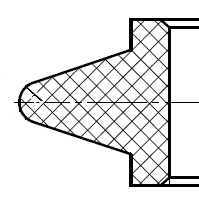 24463х108х30х15Ø 630,182Трапеция 24589х62х30х15Ø 630,1Трапеция446127х89х45Ø 890,2Дисковое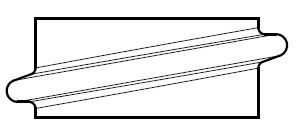 247159х169х50Ø 1590,2Прямоугольный448156х71х30Ø 710,41ТрапецияПИРС4980х50х15х9Ø 50Трапеция150200х111х60Ø 1111,45Прямое с 10 отверстиями451106х136х15Ø 108Прямоугольный252135х87х35Ø 89Фигурный453160х127х40Ø 127Трапеция454160х125х50Ø 1270,35Прямоугольный25589х51х25Ø 51Трапеция256130х76х30Ø 760,26Трапеция457200х76х30Ø 760,75Трапеция458246х131х60Ø 1331,75Фигурный459137х125х20Ø 1270,059Прямоугольный860133х87х35Ø 890,235Фигурный461200х84х80Ø 851,41Фигурный262130х51х30Ø 51Полукруглый263130х108х50Ø 108Прямоугольный464127х76х30Ø 76Прямоугольный265133х89х30Ø 89Полукруглый26689х63х35Ø 63Полукруглый267185х159х40Ø 1590,4Прямоугольный268300х159х60Ø 1592,6Трапеция269185х159х55Ø 1590,5Прямоугольный270100х50х30Ø 510,16Трапеция271118х97х35Ø 1020,16Прямоугольный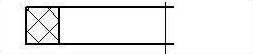 172159х127х30Ø 127Трапеция8+(6+6)73200х51х30Ø 51Полукруглый174108х70х24Ø 71Фигурный375108х89х25Ø 89Трапеция476155х74х30Ø 74Трапеция с 6 отверстиями377100х120х50Ø 102Прямоугольный47889х76х50Ø 76Прямоугольный279160х106х40Ø 1080,45Трапеция680100х120х50Ø 1020,22Прямоугольный281100х127х30Ø 1020,15Трапеция482100х120х25Ø 1020,1Трапеция28387х108х25Ø 890,1Трапеция48457х108х30Ø 57Прямоугольный28589х57х30Ø 57Прямоугольный286135х95х25Трапеция28785х158х40Ø 850,38Трапеция288100х130х30Ø 102Прямоугольный189120х112х28Прямоугольный19072,5х44,5х25Прямоугольный191100х30х50Прямоугольный19260х20х30Прямоугольный193150х63х30Трапеция294180х63х30Трапеция29593х40(?)х30Прямоугольный296146х88х40х27Трапеция197253х133х50Фигурный298105х51х30х25Ступенчатый1